Lesson planLESSON: Module 2 LESSON: Module 2 School: gymnasium 8School: gymnasium 8School: gymnasium 8Theme:Past Simple.Pronunciation-/t/,/d/,/id/.Regular/Irregular verbsTheme:Past Simple.Pronunciation-/t/,/d/,/id/.Regular/Irregular verbsSchool: gymnasium 8School: gymnasium 8School: gymnasium 8Date: 13.10.20Date: 13.10.20Teacher name: Nyu E.ETeacher name: Nyu E.ETeacher name: Nyu E.ECLASS:6a b v CLASS:6a b v Number present:absent:absent:Learning objectives(s) that this lesson is contributing to6.3.6.1- communicate meaning clearly at sentence and discourse level during, pair, group and whole class exchanges;6.6.5.1 - use questions including questions with whose, how often, how long and a growing range of tag questions on a growing range of familiar general and curricular topics;6.1.1.1- use speaking and listening skills to solve problems creatively and cooperatively in groups;6.4.2.1 - understand independently specific information and detail in short, simple texts on a limited range of general and curricular topics;6.3.7.1- use appropriate subject-specific vocabulary and syntax to talk about a limited range of general topics, and some curricular topics;6.5.3.1 -write with some support about personal feelings and opinion on a limited range of familiar general and curricular topics;6.2.1.1- understand a longer sequence of supported classroom instructions; 6.5.8.1- spell most high-frequency vocabulary accurately for a limited range of familiar general topics and some curricular topics6.5.2.1 - write with some support about real and imaginary past events, activities and experiences on a limited range of familiar general topics and some curricular topics;6.3.6.1- communicate meaning clearly at sentence and discourse level during, pair, group and whole class exchanges;6.6.5.1 - use questions including questions with whose, how often, how long and a growing range of tag questions on a growing range of familiar general and curricular topics;6.1.1.1- use speaking and listening skills to solve problems creatively and cooperatively in groups;6.4.2.1 - understand independently specific information and detail in short, simple texts on a limited range of general and curricular topics;6.3.7.1- use appropriate subject-specific vocabulary and syntax to talk about a limited range of general topics, and some curricular topics;6.5.3.1 -write with some support about personal feelings and opinion on a limited range of familiar general and curricular topics;6.2.1.1- understand a longer sequence of supported classroom instructions; 6.5.8.1- spell most high-frequency vocabulary accurately for a limited range of familiar general topics and some curricular topics6.5.2.1 - write with some support about real and imaginary past events, activities and experiences on a limited range of familiar general topics and some curricular topics;6.3.6.1- communicate meaning clearly at sentence and discourse level during, pair, group and whole class exchanges;6.6.5.1 - use questions including questions with whose, how often, how long and a growing range of tag questions on a growing range of familiar general and curricular topics;6.1.1.1- use speaking and listening skills to solve problems creatively and cooperatively in groups;6.4.2.1 - understand independently specific information and detail in short, simple texts on a limited range of general and curricular topics;6.3.7.1- use appropriate subject-specific vocabulary and syntax to talk about a limited range of general topics, and some curricular topics;6.5.3.1 -write with some support about personal feelings and opinion on a limited range of familiar general and curricular topics;6.2.1.1- understand a longer sequence of supported classroom instructions; 6.5.8.1- spell most high-frequency vocabulary accurately for a limited range of familiar general topics and some curricular topics6.5.2.1 - write with some support about real and imaginary past events, activities and experiences on a limited range of familiar general topics and some curricular topics;6.3.6.1- communicate meaning clearly at sentence and discourse level during, pair, group and whole class exchanges;6.6.5.1 - use questions including questions with whose, how often, how long and a growing range of tag questions on a growing range of familiar general and curricular topics;6.1.1.1- use speaking and listening skills to solve problems creatively and cooperatively in groups;6.4.2.1 - understand independently specific information and detail in short, simple texts on a limited range of general and curricular topics;6.3.7.1- use appropriate subject-specific vocabulary and syntax to talk about a limited range of general topics, and some curricular topics;6.5.3.1 -write with some support about personal feelings and opinion on a limited range of familiar general and curricular topics;6.2.1.1- understand a longer sequence of supported classroom instructions; 6.5.8.1- spell most high-frequency vocabulary accurately for a limited range of familiar general topics and some curricular topics6.5.2.1 - write with some support about real and imaginary past events, activities and experiences on a limited range of familiar general topics and some curricular topics;Lesson objectivesAll learners will be able to:use and pronounce some target language accurately in response to prompts and in controlled tasks with supportAll learners will be able to:use and pronounce some target language accurately in response to prompts and in controlled tasks with supportAll learners will be able to:use and pronounce some target language accurately in response to prompts and in controlled tasks with supportAll learners will be able to:use and pronounce some target language accurately in response to prompts and in controlled tasks with supportLesson objectivesMost learners will be able to:use and pronounce most target structures accurately in response to prompts and in controlled tasks with supportMost learners will be able to:use and pronounce most target structures accurately in response to prompts and in controlled tasks with supportMost learners will be able to:use and pronounce most target structures accurately in response to prompts and in controlled tasks with supportMost learners will be able to:use and pronounce most target structures accurately in response to prompts and in controlled tasks with supportLesson objectivesSome learners will be able to:use and pronounce most target structures accurately in response to prompts and in controlled tasks with little supportSome learners will be able to:use and pronounce most target structures accurately in response to prompts and in controlled tasks with little supportSome learners will be able to:use and pronounce most target structures accurately in response to prompts and in controlled tasks with little supportSome learners will be able to:use and pronounce most target structures accurately in response to prompts and in controlled tasks with little supportPreviouslearningvocabulary for appearance / describing charactervocabulary for appearance / describing charactervocabulary for appearance / describing charactervocabulary for appearance / describing characterPlanPlanPlanPlanPlanPlannedtimingsPlanned activitiesPlanned activitiesExcelResourcesTeacherNotesBeginning the lesson6.3.6.16.1.1.1To present grammar for appearanceSs close their books. Present the Past Simple. Say, then writeon the board: I worked hard yesterday. Underline worked and explain that this verb is in the past simple. Point to a S and say: You worked hard yesterday. Then write it on the board. Point to a male S and say: He worked hard yesterday. Then write it on the board.Present the other persons in the same way. Elicit that the verb is the same in allMain Activities6.6.5.16.2.1.1To present the Past Simplepersons. Explain/Elicit the spelling rules of the past simple forregular verbs by writing the verbs work, love, play, study, travel and their past simple forms on the board: work – worked (most verbs take -ed to form their past simple form), love – loved (verbs ending in -e add -d), study – studied (verbs ending in consonant +y lose y and take -ied), play – played (verbs ending in a vowel+y add -ed), travel – travelled (verbs ending in vowel + l, p, k, b, etc double the consonant and add -ed).To practise the Past Simple6.4.2.1Explain the task and allow Ss some time to complete itin their notebooks.Check Ss’ answers by playing the recording. Checkcorrect spelling on the board.To pronounce /t/, /d/, /Id/ (Past Simple verb endings)Play the recording with pauses for Ss to repeat chorally6.5.8.1or individually.Ss copy the table into their notebooks.Play the recording again. Ss listen and tick the correctsounds. Check Ss’ answers, then elicit more words withthe same sounds6.5.2.1 To practise using the Past Simple affirmativeAllow Ss some time to complete the task and then checkSs’ answers. Elicit which verbs are regular/irregular. To practise using the Past Simple negative6.5.2.1Explain the task and read out the example.Ss do the task. Check Ss’ answers.Ending the lesson6.1.1.1Monitor the activity around the class and check Ss  answers.  monitor less able groups   in controlled tasks and                                                provide support throughfurther   modelling and drillingmonitor pair sentence completion tasks and encourage learners to give feedback to each other on answersBeing a heroprovide extra challenge by getting more able learners to use short answers ‘yes I did/no I didn’t’ by asking them to confirm answers givenby others.check pronunciation in whole class feedback and remodel/drill use of endings -d/-ed and contractions where necessaryAdditional information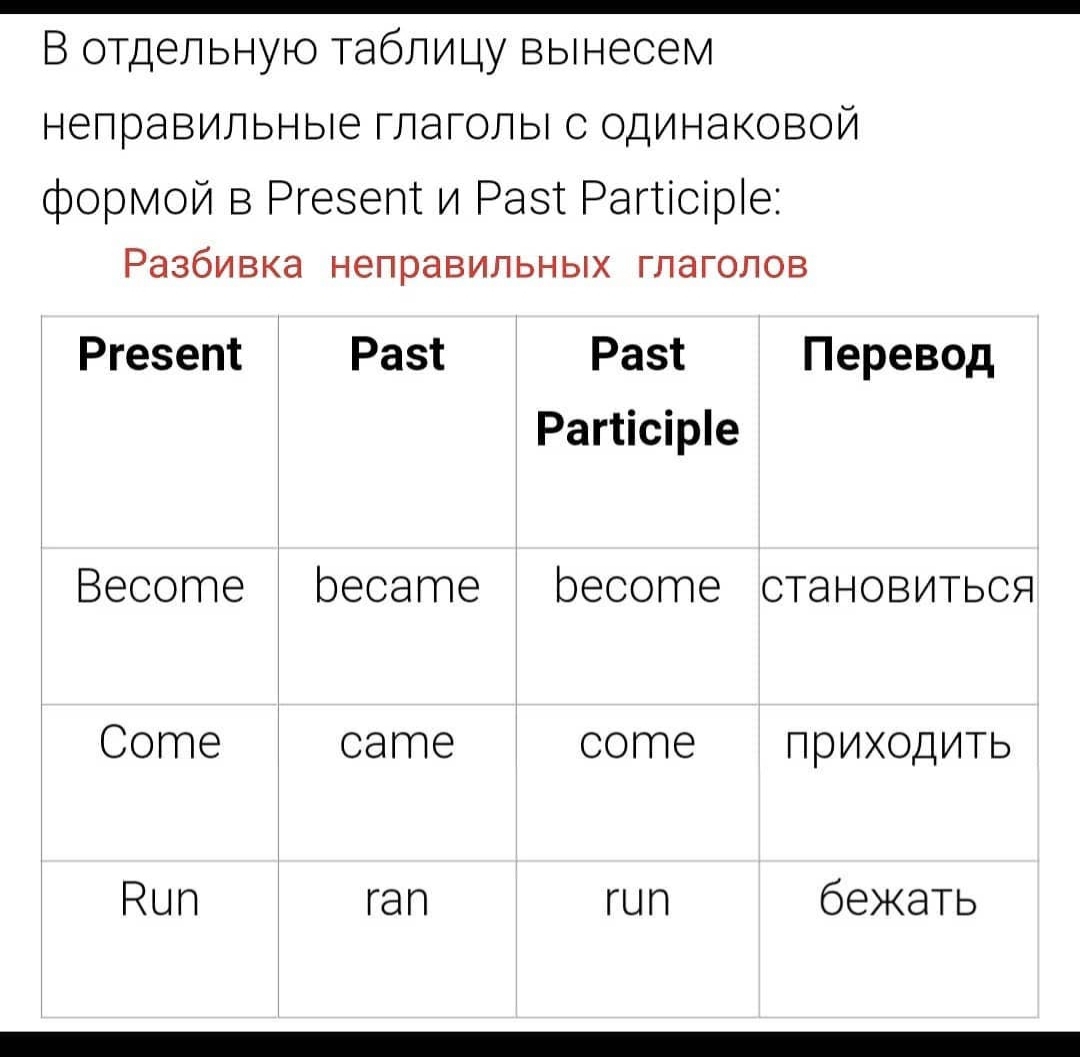 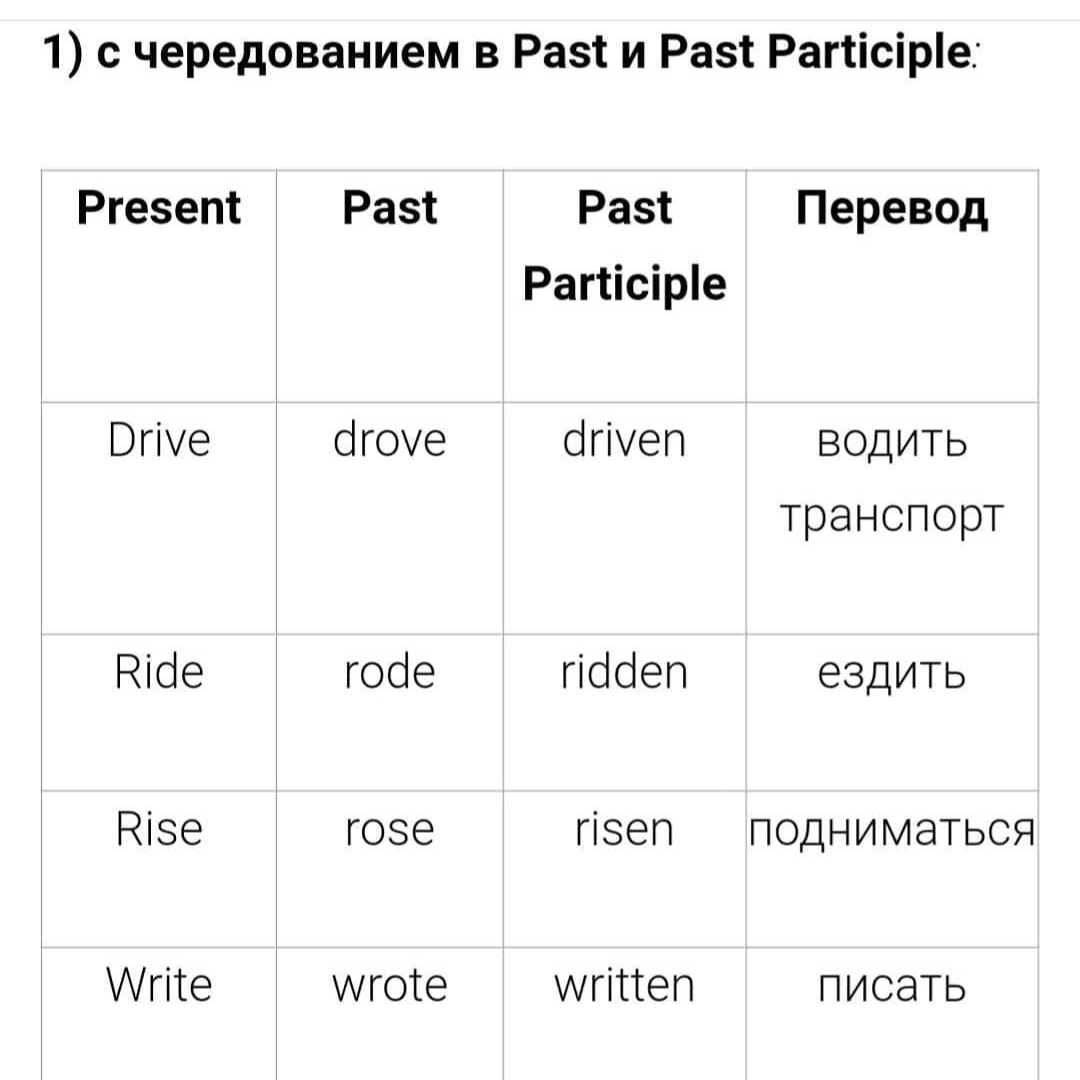 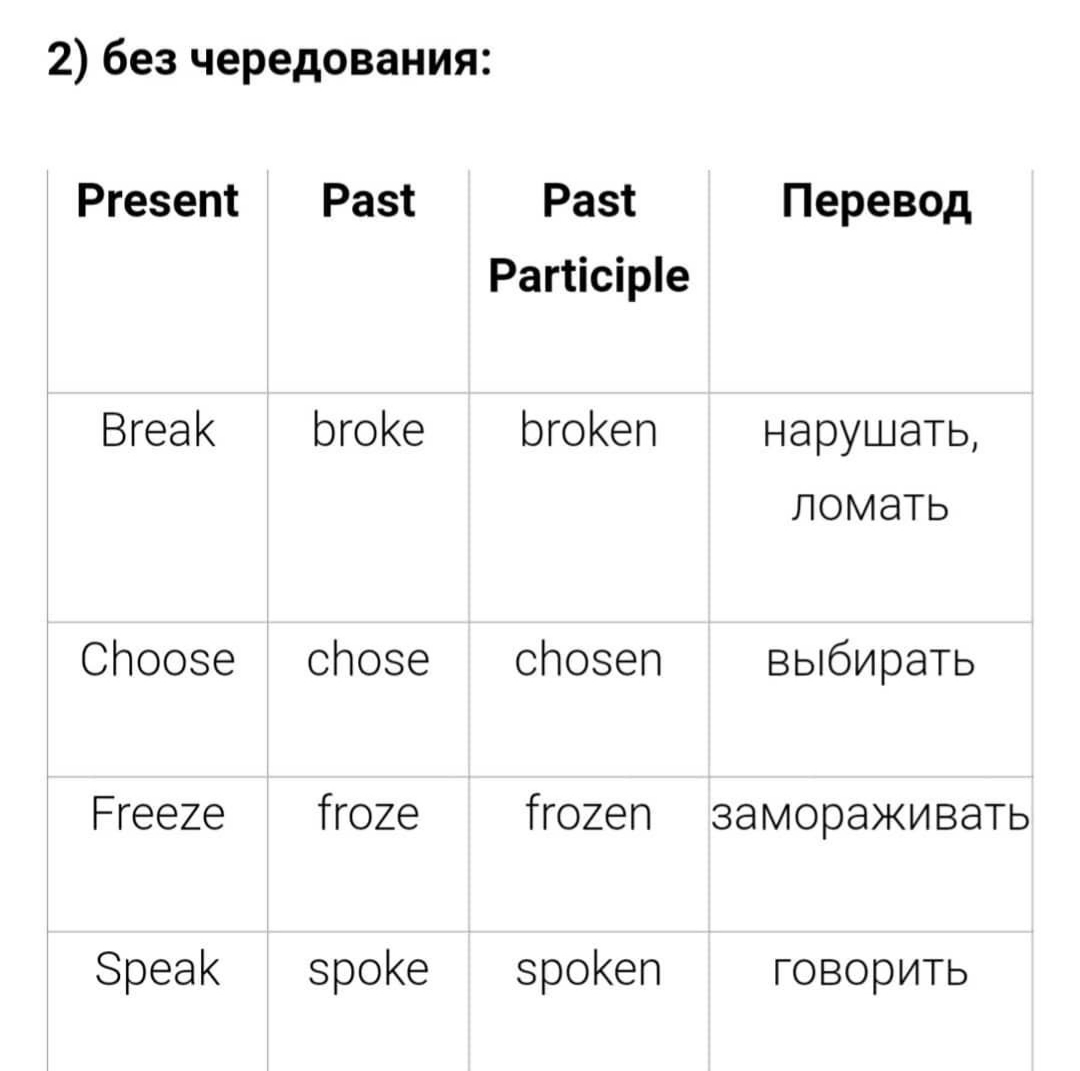 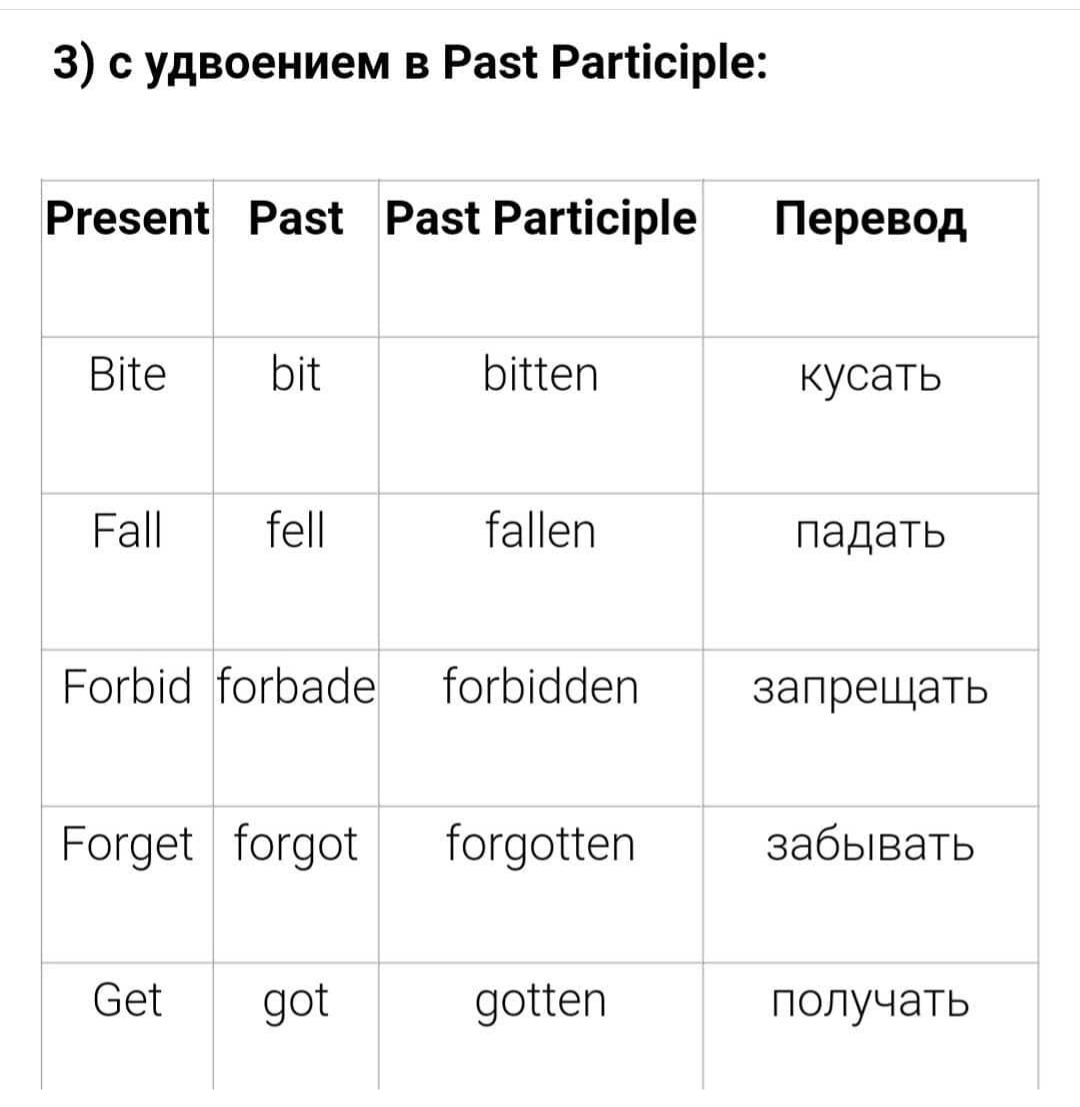 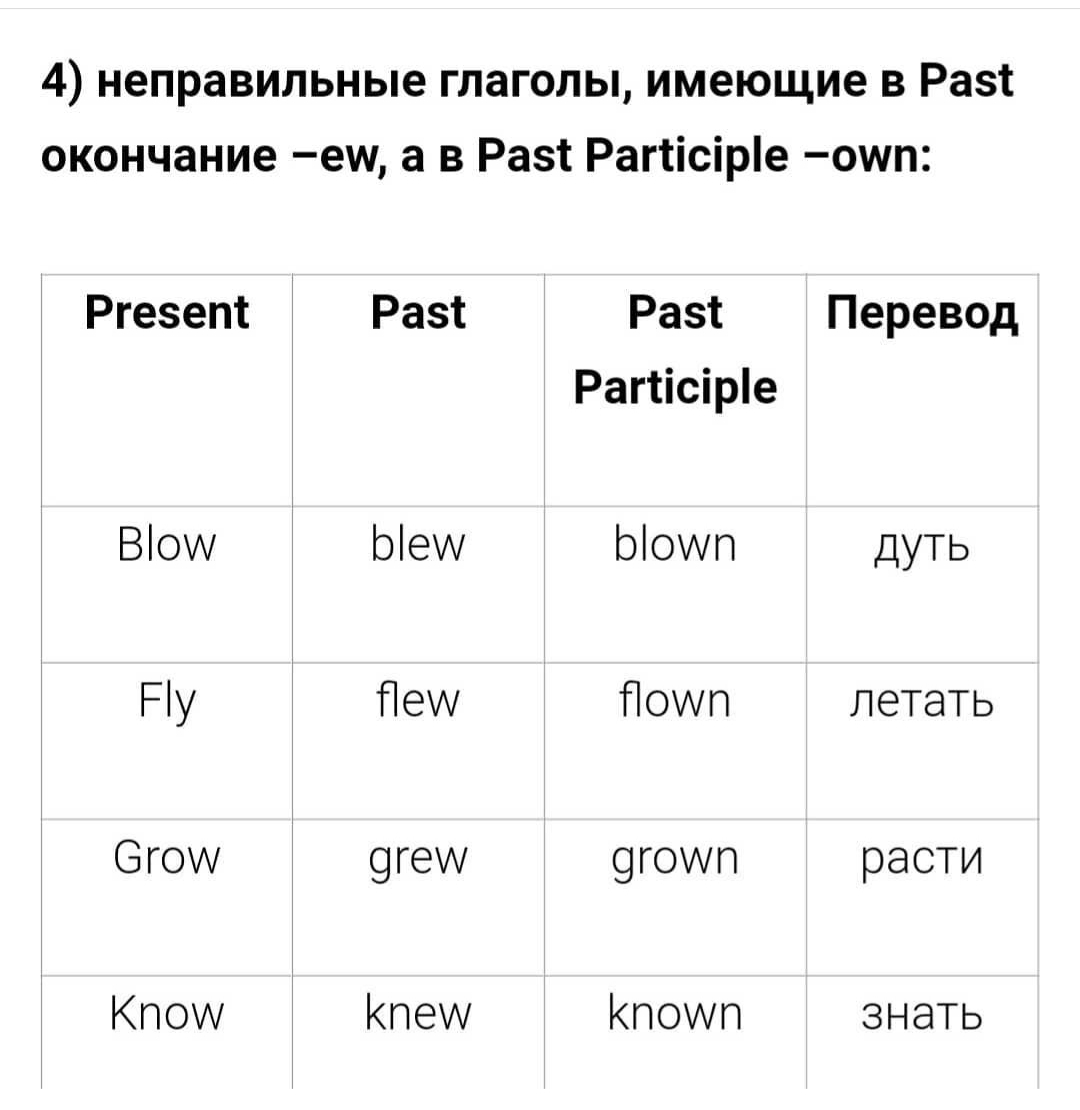 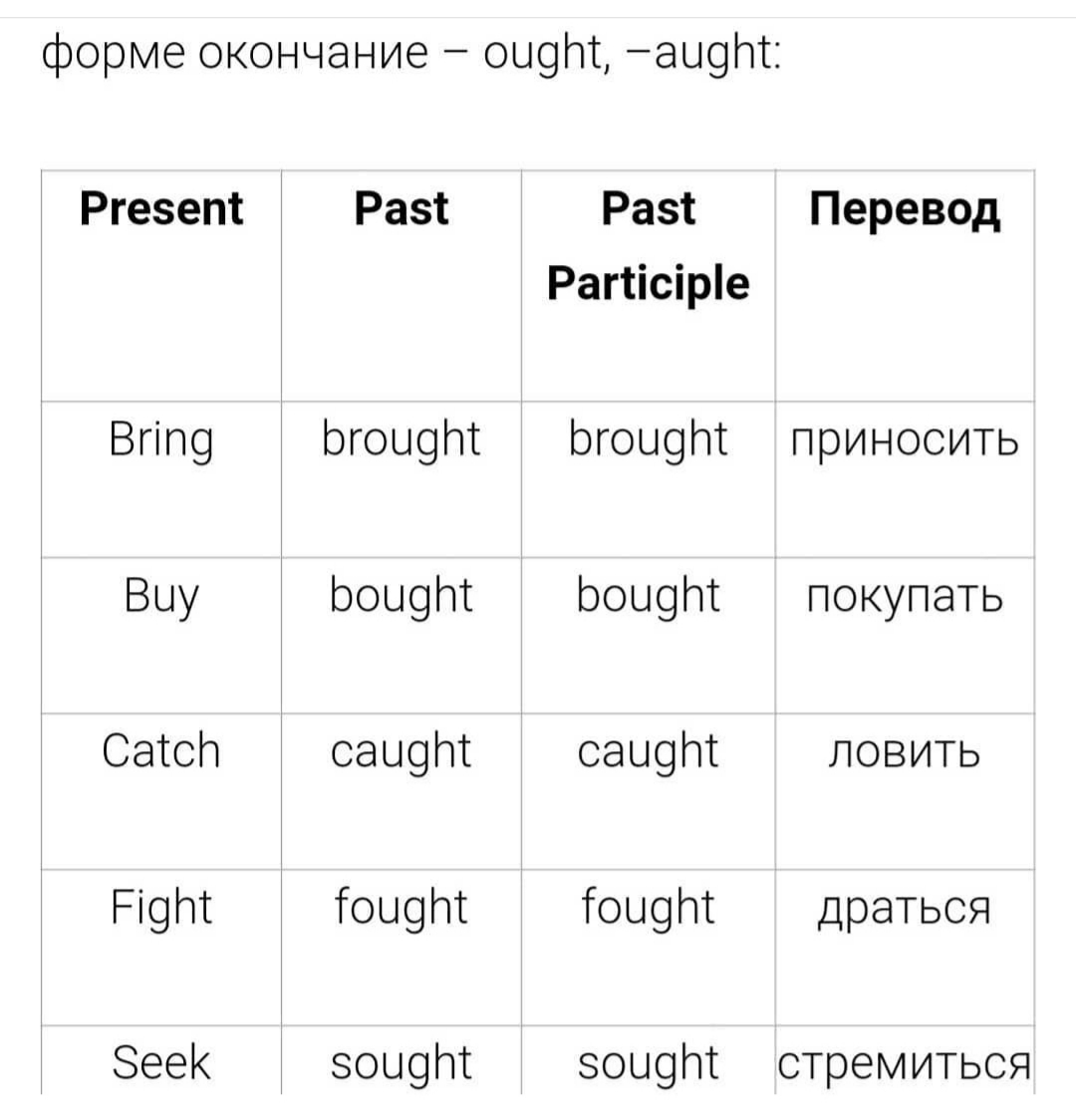 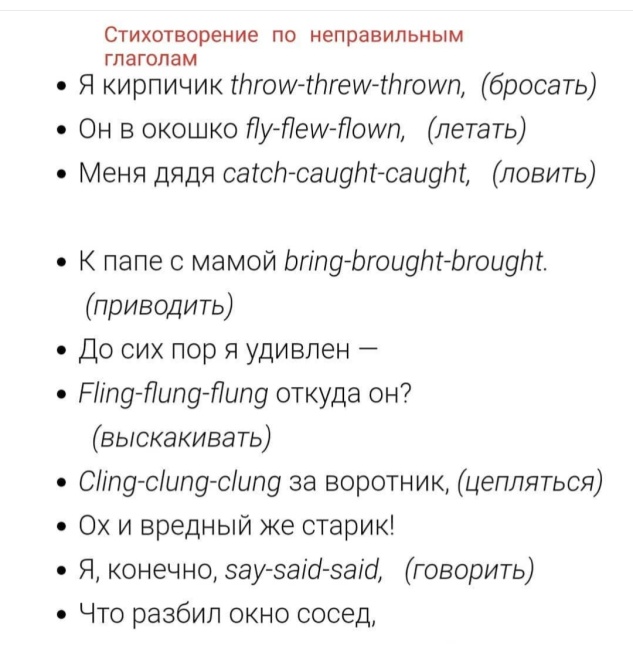 ReflectionAnswer the most relevant questions from the box onthe left about your lesson.Were the lesson objectives/learning objectives realistic?Did I stick to timings?What changes did I make from my plan and why?